 DEVOIR   DE   SYNTHÈSE   N° 3TECHNOLOGIE  Nom : …………………….……            Prénom : …………….……………         N° …..         Classe : 2°ASc ..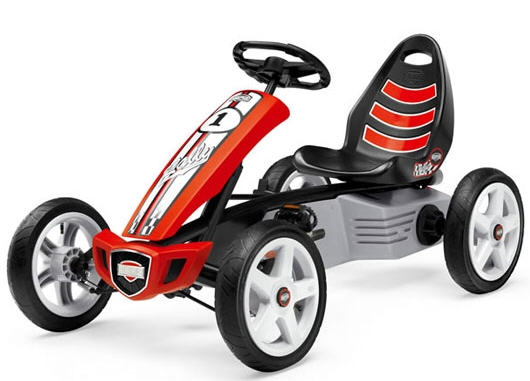  Système technique : VOITURE ÉLECTRIQUE PARTIE A : Les fonctions logiquesOn donne l'équation de KM 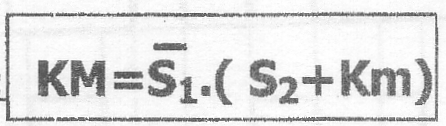 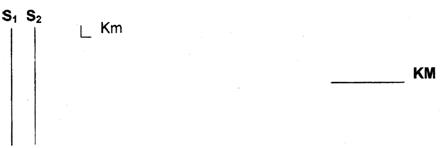 1°) Tracer le logigramme de KM en utilisant les opérateurs logiques de base. 2°) Écrire l'expression en " NOR " de la sortie KMKM =	……………           …………………………………………….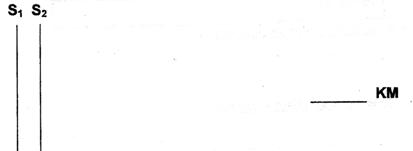 3°) Établir alors le logigramme correspondant en utilisant uniquement des portes NOR. 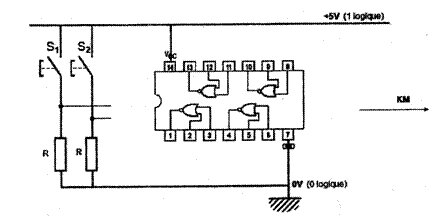 4°) Déduire alors le schéma  de réalisation électronique de cette fonction. 5°) Écrire l'expression " NAND " de la sortie KMKM= ………………………………………………………………………………………………..……….	          ………………………………………………………………………………………………..……….  6°) Établir alors le logigramme 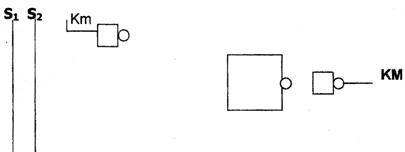 correspondant en utilisant uniquement des portes " NAND "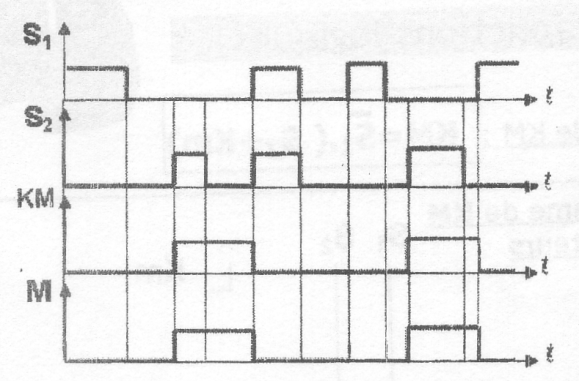 PARTIE B : La fonction mémoire 1°- Traduire le fonctionnement du moteur en complétant le tableau suivant :2°- Expliquer alors le fonctionnement de cette voiture :………………………………………………………………………………………………………………………………………………………….………………………………………………………………………………………………………………………………………………………….3°- Quel est le type de la mémoire utilisé ? Justifier……………………………………………………………………………………………………………………………………………………….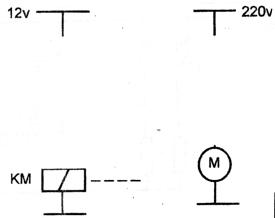 4°- Sachant que l'expression de l'équation  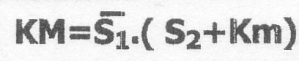            de sortie KM. Compléter le schéma électrique ci-contre PARTIE C : La fonction commutation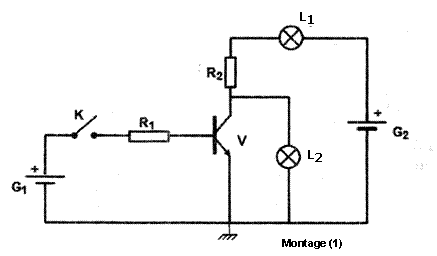 Exercice N°1On désire ajouter deux feux (arrière et STOP) pour cette voitureTravail demandé :- Indiquer sur Vle nom de chaque électrode (C, B et E).son type (NPN ou PNP).- Quel est le rôle de  la résistance R1 ? : …………………………………………………………………………………………………………………………….. - Pour K fermé, Indiquer sur le montage(1) ci-dessus les sens des différents courants.- Remplir le tableau suivant : (En utilisant les termes suivants : bloqué / saturé / 0 / 1 / ≠0)- Déterminer l'équation logique de L2 en fonction de  K puis déduire son nom.  L2 = ………………….	          Nom de la fonction L2 : ………….………….Exercice N°2On donne le schéma du montage (2) suivant :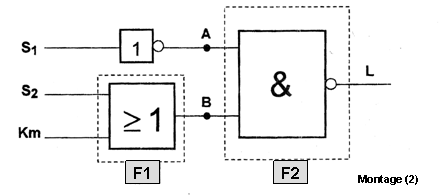 Travail demandé :Déterminer l'équation de L en fonction de S1, S2 et  Km: L= ……………………………………………………..	Comparer cette équation de L a celle du contacteur KM de la voiture (PARTIE A)        …………………………………………………………… Écrire l'expression en " NOR " de la sortie L     L=	Étude de F1: Quelle est le nom de la fonction logique réalisé par la fonction F1 : 	  Compléter le tableau suivant :3- Déduire le montage de réalisation de la fonction F1: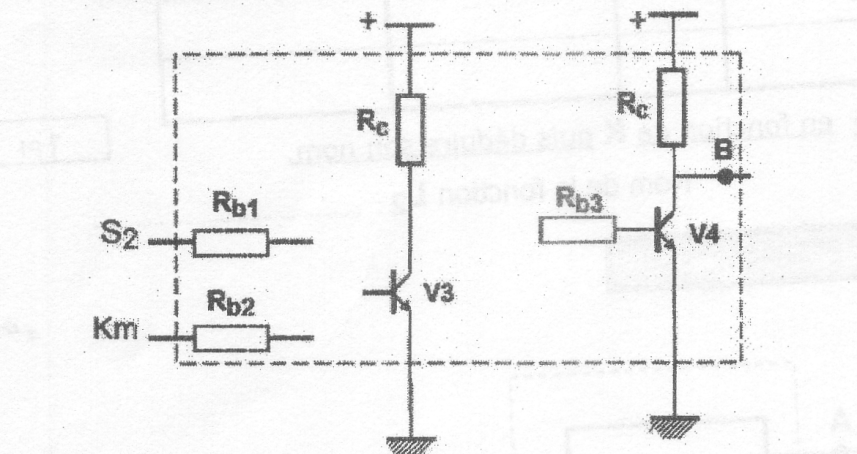 Quelle est le nom de la fonction logique réalisé par la fonction F2 : ……………………….…...Déduire alors la réalisation du montage (2) à base des transistors :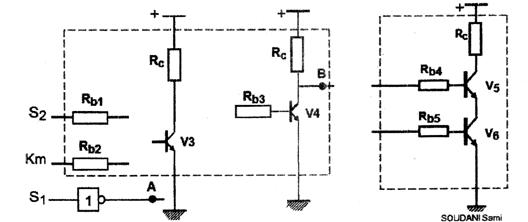 S1S2MCommentaire01…Voiture en ………………………………………00…………………………………………………………10…Voiture en ………………………………………00…………………………………………………………11…Voiture en ………………………………………K ibicÉtat de V1VceÉtat de V2État de L201Schéma de montage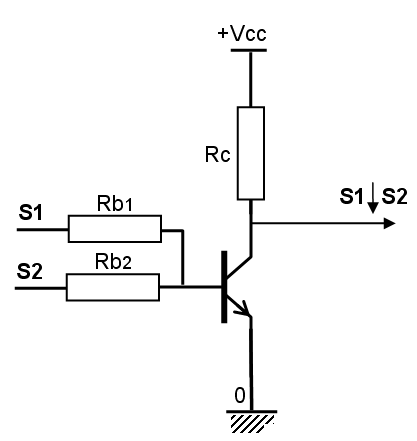 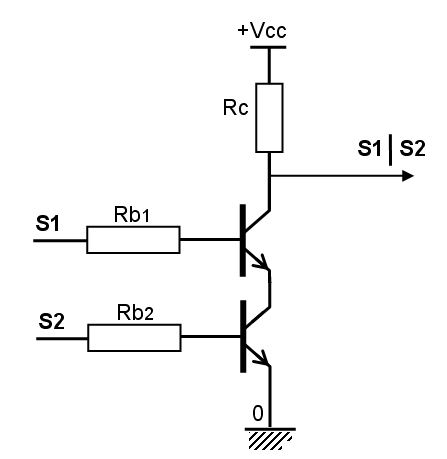 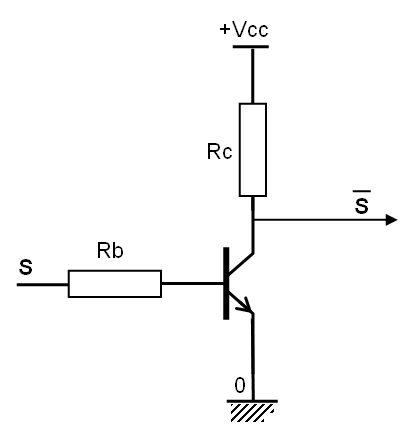 Table de véritéÉquation logiqueS= ………………………S= ………………………S= …………………………..Nom de la fonction………………………….………………………….………………………….